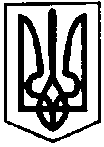 ПЕРВОЗВАНІВСЬКА СІЛЬСЬКА РАДАКРОПИВНИЦЬКОГО РАЙОНУ  КІРОВОГРАДСЬКОЇ ОБЛАСТІ__________ СЕСІЯ ВОСЬМОГО СКЛИКАННЯРІШЕННЯвід  «»________2022 року                                                                                    № с. ПервозванівкаПро затвердження порядку денногопозачергової ХVІ сесії VIII скликанняВідповідно до ст. ст. 26,42 Закону України «Про місцеве самоврядування в Україні», сільська радаВИРІШИЛА:Затвердити наступний порядок денний позачергової ХVІ сесії VIII скликання:Про затвердження Програми територіальної оборони Первозванівської територіальної громади на 2022-2027 роки. Про внесення змін до рішення Первозванівської сільської ради від 22 грудня 2021 року № 1642 «Про бюджет Первозванівської сільської територіальної громади на 2022 рік». Про затвердження проекту землеустрою щодо відведення земельної ділянки в оренду терміном на 15 (п’ятнадцять) років ТОВ «Агрофірма Гаївське». Про затвердження проекту землеустрою щодо відведення земельної ділянки в оренду терміном на 15 (п’ятнадцять) років ТОВ «Агрофірма Гаївське». Про надання дозволу на розробку проекту землеустрою щодо відведення земельної ділянки в оренду для розміщення, будівництва, експлуатації та обслуговування будівель і споруд об’єктів передачі електричної та теплової енергії (код КВЦПЗД 14.02). Різне.Сільський голова                                                                        Прасковія МУДРАК